Конспект  по рисованию в подготовительной группена тему «Город вечером».Задачи:1. Побуждать детей рисовать ночной город, используя тёмные цвета ;2. Развивать чувство композиции, цвета;3. Закреплять умение вписывать композицию в лист, рисовать разные здания, изображать передний и задний план; 4. Вызывать интерес, желание к изобразительной деятельности.Словарная работа: пейзаж, передний план и задний план, композицияПредварительная работа: рассматривание иллюстраций и фотографий города, беседа о городе.Материал: Бумага темного тона, краски акварель, изображения ночного города (в том числе картина К. Коровина «Ночной Париж»).Ход занятия Художественное слово:«Города»Есть особая прелесть в ночных городах –Городах, и великих, и малых. Это света квадраты на тёмных домах. Это фары машин запоздалых. 	Это блещут брильянты ночных фонарей, Отражаясь на шёлке проспекта –Города! Вы меня покорили своей Тайной солнечно-лунного спектра. Как вы думаете, что мы сегодня будем рисовать? Посмотрите на изображения ночного города. Цвета ночного города (тёмные), особенность контуров (расплывчатые). Дома бывают разные: большие и маленькие, высокие и низкие, длинные и короткие. Некоторые дома стоят впереди и частично загораживают дома, находящиеся позади них.  Ребята, давайте сегодня побудем художниками-волшебниками и нарисуем красивый вечерний город. Вопросы к детям:Что можно нарисовать? Какие цвета мы будем использовать? (использовать тёмные цвета для изображения домов и яркие – жёлтые, оранжевые – для фонарей и окон). Как мы будем изображать пейзаж? Чем будем рисовать? Как лучше расположить на листе? Физкультминутка:Встанем, дети,  Скажем тихо: раз, два, три, четыре, пять. Приподнялись, чуть присели И соседа не задели, А теперь придется встать, Тихо сесть и рисовать начать. Беседа: Что мы сегодня рисовали? Нравится ли тебе рисунок? Как ты рисовал? Какие цвета использовал? Какой у тебя город? Что ты можешь сказать о нём? Подведение итогов, поощрение, оценка, уборка рабочего места.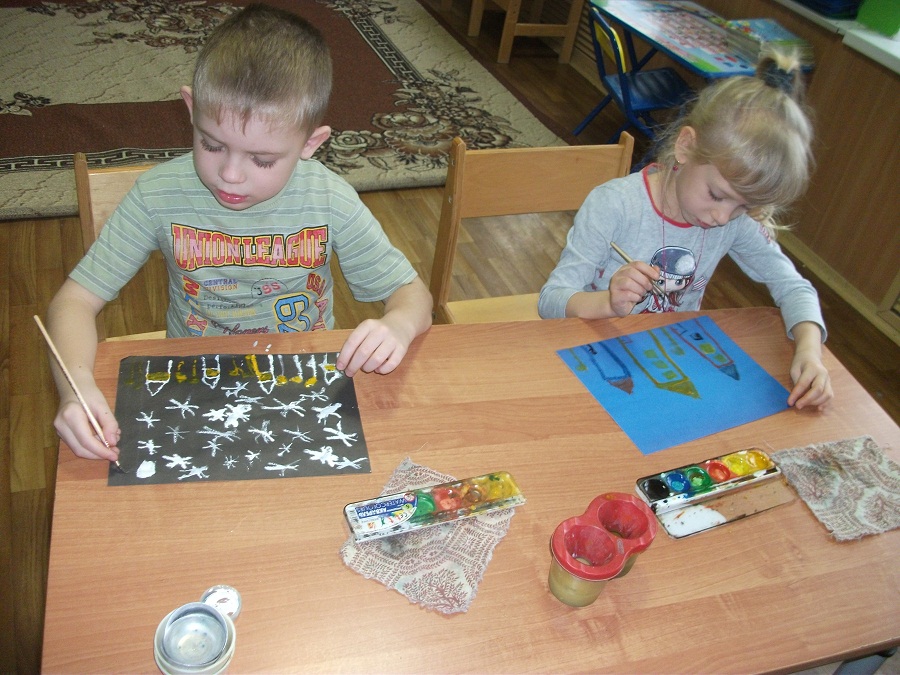 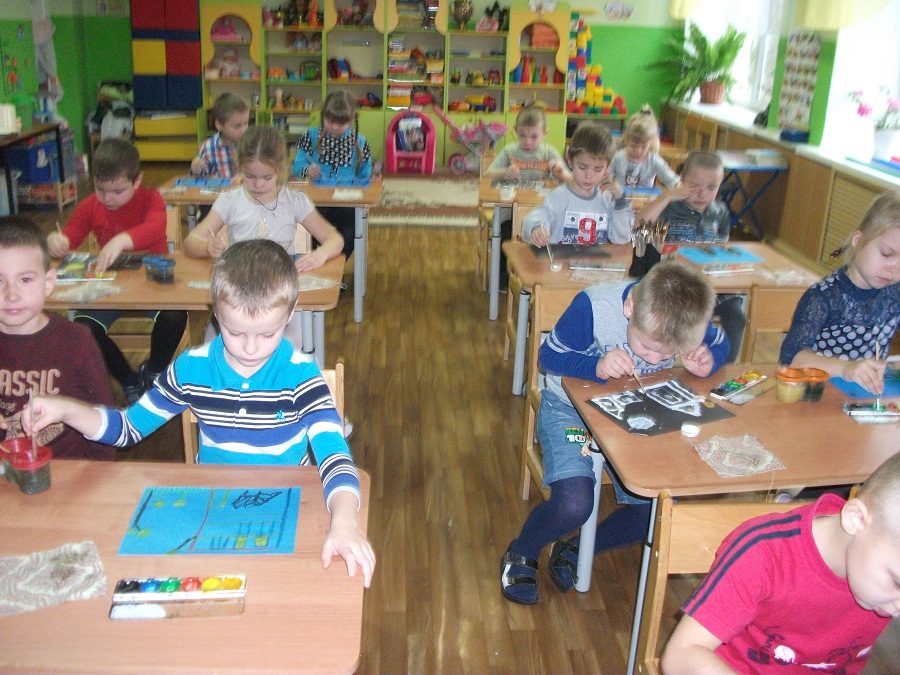 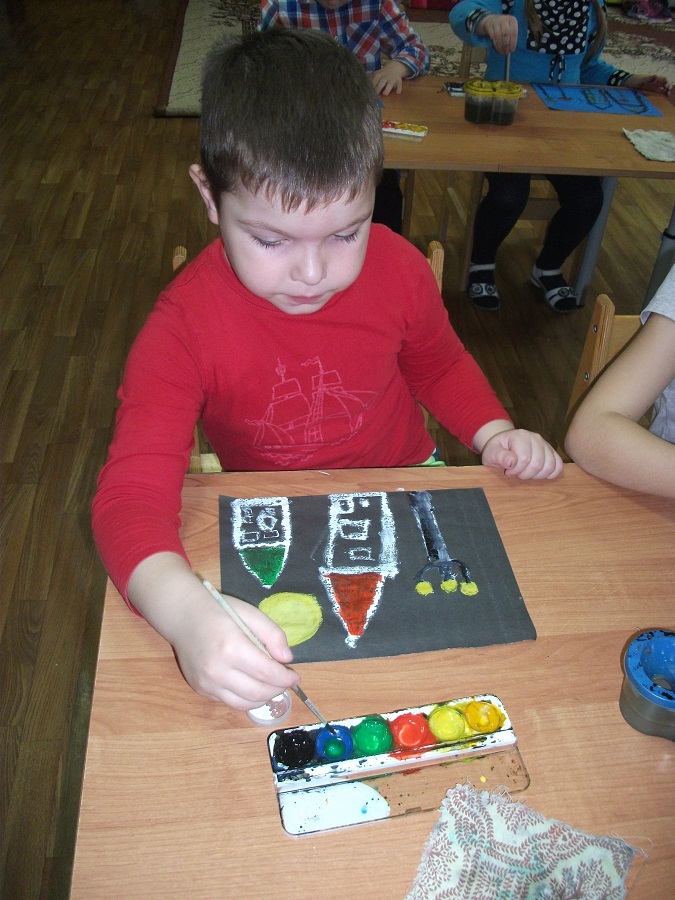 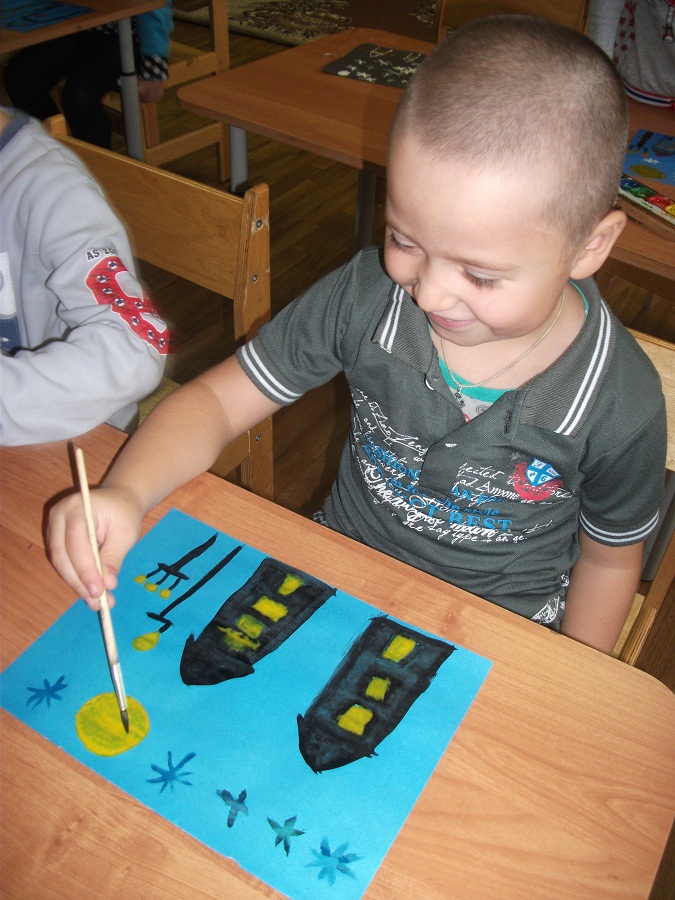 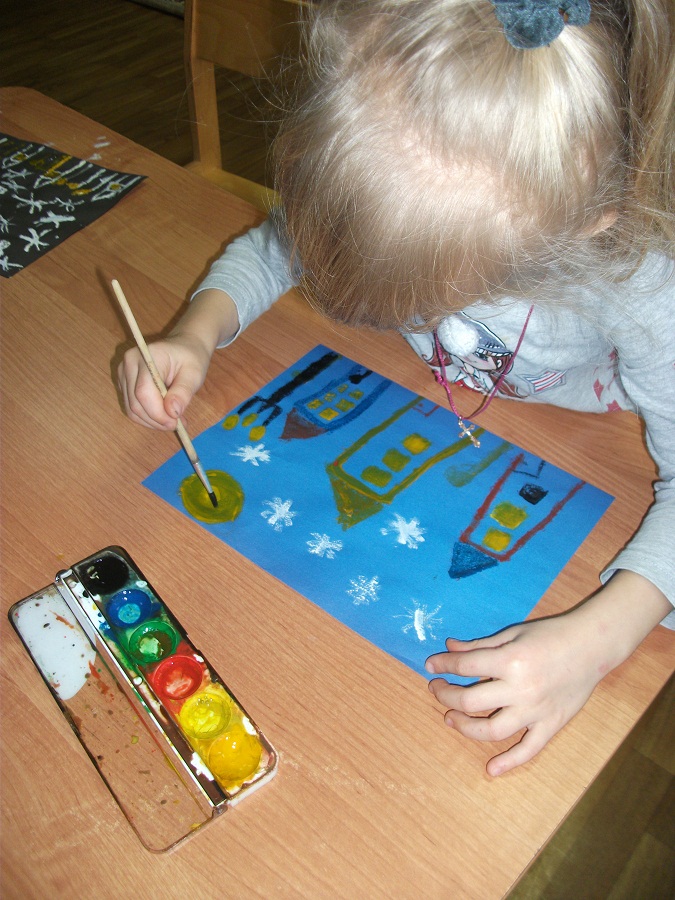 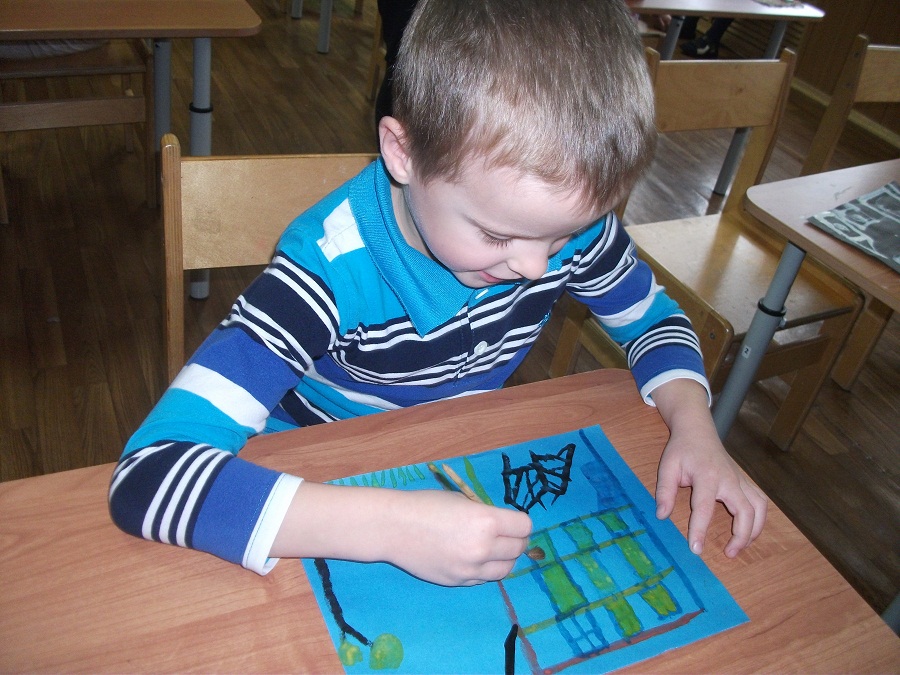 